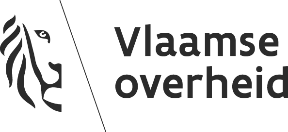 Melding van een inbreuk in verband met persoonsgegevens (gegevenslek) aan de Vlaamse Toezichtcommissie voor de verwerking van persoonsgegevensMet ingang van 25 mei 2018 geldt een meldplicht voor gegevenslekken. Deze meldplicht houdt in dat Vlaamse instanties binnen de 72 uur en zonder onredelijke vertraging een melding moeten doen bij de Vlaamse Toezichtcommissie zodra er een risico bestaat voor de fundamentele rechten en vrijheden van de betrokkenen (de mensen van wie de persoonsgegevens zijn). Soms moeten zij het gegevenslek ook meedelen aan de betrokkenen zelf. We spreken van een gegevenslek wanneer er een inbreuk op de beveiliging plaatsvond die per ongeluk of op onrechtmatige wijze leidt tot de vernietiging, het verlies, de wijziging, de ongeoorloofde verstrekking van of de ongeoorloofde toegang tot doorgezonden, opgeslagen of anderszins verwerkte persoonsgegevens. De VTC is als toezichthoudende autoriteit voor de verwerking van persoonsgegevens verantwoordelijk voor het toezicht op de toepassing van de algemene verordening gegevensbescherming door de Vlaamse instanties, zoals vermeld in zoals bedoeld in artikel 2, 10° van het e-govdecreet. Op onze website vindt u een overzicht dat kan helpen bij het uitzoeken of uw organisatie een Vlaamse instantie is. Meldingen vanuit andere organisaties en meldingen van gegevenslekken in de telecomsector dienen gemeld te worden bij de Gegevensbeschermingsautoriteit.Wanneer niet alle informatie beschikbaar is en het gegevenslek verder onderzoek vergt, kan de verantwoordelijke voor de verwerking hiervan een voorlopige kennisgeving doen en die later verder aanvullen. Er dient steeds gebruik te worden gemaakt van dit formulier en indien bepaalde informatie niet voorhanden is, gelieve dit te verantwoorden.Onderstaande vragenlijst is samengesteld op basis van de vereisten omschreven in de AVG (artikel 33, §3). Gelieve de onderstaande vragenlijst zo accuraat als mogelijk in te vullen. De antwoorden kunnen steeds gestaafd worden met aanvullende documenten. In enkele gevallen worden deze documenten expliciet opgevraagd.Hoe u dit formulier moet indienen, vindt u op de website van de VTC bij “Gegevenslek melden”.Informatie over de verwerking van persoonsgegevensDe Vlaamse Toezichtcommissie verwerkt uw persoonsgegevens omdat zij wettelijk verplicht is om gegevenslekken te registeren, voor handhaving en controle en indien nodig advies te geven aan de instantie over het gegevenslek. De persoonsgegevens worden bewaard zolang dit nodig is in het kader van advisering en handhaving en controle en dit tot 10 jaar na afsluiten dossier (bij rechtsvordering tot het einde van de procedure). In het kader van de samenwerking met andere Europese gegevensbeschermingsautoriteiten bij grensoverschrijdende gegevenslekken kunnen gegevens uit dit formulier met hen worden gedeeld.Voor meer informatie hierover, contacteer dan contact@toezichtcommissie.be of via Vlaamse Toezichtcommissie –  Koning Albert II laan 15 bus 149, 1210 Brussel.Meer informatie over hoe de VTC uw persoonsgegevens verwerkt, vindt u in de privacyverklaring.Identificatie en beknopte omschrijving van het gegevenslekWordt deze melding gedaan door de instantie zelf of door de verwerker?Instantie (verwerkingsverantwoordelijke)Verwerker (geef naam, organisatie en contactgegevens contactpersoon): VragenlijstWat is de aard/oorzaak van het gegevenslek? Op welke manier werd de beveiliging aangetast en wat was hiervan het gevolg? Tot welke categorieën behoren de betrokken personen van wie de gegevens zijn getroffen? (studenten, werknemers, patiënten, ouderen, kinderen, anderstaligen en/of inburgeraars…)Omschrijf de persoonsgegevens waarover de melding gaat:Wat is het aantal betrokkenen (desnoods bij benadering)?Wat zijn de waarschijnlijke gevolgen van het gegevenslek?Hoe hoog is het risico voor de rechten en vrijheden (inclusief recht op privacy) van betrokkenen en waarom? De VTC beoordeelt meldingen van gegevenslekken die deels of volledig het gevolg zijn van kwaadwillige acties mede aan de hand van de beschermingsmaatregelen die gepubliceerd werden door CERT.be. Gelieve aan te duiden welke maatregelen al dan niet werden toegepast in uw organisatie met bijkomende uitleg, minstens in het negatieve geval:* mits naleving van de richtlijnen van de VTC i.v.m. cloudDe vragen in bovenstaande tabel zijn in ieder geval van toepassing bij cyberincidenten zoals hacking (al dan niet met ransomware). In het geval geen van de vragen relevant is voor het datalek kan u dat hierna aanduiden. In het andere geval beantwoordt u alle vragen.Welke maatregelen werden voorgesteld of genomen om (de oorzaak van) het gegevenslek aan te pakken én ter beperking van de eventuele nadelige gevolgen van het gegevenslek? Geef hiervan ook een (geplande) tijdslijn.Welke maatregelen werden genomen om het gegevenslek in de toekomst te voorkomen? Geef hiervan ook een (geplande) tijdslijn.Is/zal het gegevenslek meegedeeld (worden) aan de betrokkenen? Motiveer het al dan niet meedelen en beschrijf de wijze van de communicatie.Is deze informatie volledig? Indien niet, motiveer.Is er extra informatie die nog niet in het formulier ter sprake kwam maar die wel relevant is en nuttig kan zijn voor de VTC?Zijn er bijlagen toegevoegd bij deze melding? Zoja, geef aan welke.Naam instantieIn welk kader werden de gegevens die getroffen zijn door het lek verwerkt?Hoe heeft het gegevenslek plaatsgevonden?Datum en tijd van het plaatsvinden van het gegevenslekTijd: Datum en tijd van kennisneming van het gegevenslekTijd: Datum en tijd van deze meldingTijd: Leidend ambtenaar / leidinggevende van de Vlaamse instantie Bv. (algemeen) directeur, administrateur-generaalLeidend ambtenaar / leidinggevende van de Vlaamse instantie Bv. (algemeen) directeur, administrateur-generaalNaamE-mailadresFunctietitelFunctionaris voor gegevensbescherming (DPO) Functionaris voor gegevensbescherming (DPO) NaamE-mailadresTelefoonnummerContactpersoon (als niet een van de reeds vermelde personen)Contactpersoon (als niet een van de reeds vermelde personen)NaamE-mailadresTelefoonnummerCategorieën persoonsgegevens:Bijzondere persoonsgegevens:Bijzondere persoonsgegevens volgens artikel 9 en artikel 10 AVG? (gegevens met betrekking tot raciale of etnische afkomst, politieke opvattingen, religieuze of levensbeschouwelijke overtuigingen, lidmaatschap vakbond, genetische gegevens, biometrische gegevens, gegevens over gezondheid, gegevens over seksueel gedrag of seksuele geaardheid, strafrechtelijke gegevens…) Nee Ja, geef aan welkekritisch hoog medium laag verwaarloosbaarnog niet bepaaldMotivatie: Heeft u een specifieke methode voor de inschatting gebruikt? Zo ja, welke: JaNeeBijkomende uitlegMaatregel CERT.beHet hebben van een business continuity and recovery plan met een getest back-up-systeemBij back-ups de 3-2-2 regel hanteren: 3 back-ups waarvan er 2 lokaal bewaard worden op 2 verschillende dragers en waarvan er 2 elders bewaard worden (1 op een andere locatie en 1 in de cloud*)MFA/2FA is geïnstalleerd op alle externe toegangenNetwerksegmentatie wordt toegepastEr is een procedure voor logging en monitoring en back-ups van de log servers. In de eerste plaats weten waar de logs staan.Regelmatige updates zijn voorzien om kwetsbaarheden snel te verhelpenVoor grote bedrijven en organisaties is een gespecialiseerde business anti-ransomware oplossing aanwezigUw organisatie is voorbereid op een cyberaanvalDe IT security architecture & policy werd nagekeken door een specialistHet hebben van een cybersecurity strategie. Ik verklaar dat geen van bovenstaande vragen relevant is voor dit datalek.MaatregelTiming MaatregelTiming 